日本語 非學分班課程介紹授課老師歐千慈 ｜阿甘語言學校講師日語檢定N1 、本部專聘日語講師學　　費每班新台幣 2,428 元整 （不含授課教材）教材相關資訊：學員須自行備書，可依ISBN事先自行上網訂購、或至坊間實體書店購買。報名 及 遴選方式報名時間：即日起至02/11（週五）18:00止（限25人額滿為止）報名方式：一律採【線上報名】(請至本部官網查詢)本部收到報名資料後，會寄送「報名成功確認函」至報名者電子信箱（請務必填寫有效信箱），報名順序依提交完成時間排序。確認函內若為正取身分，於規定繳費日前繳交學費，若無法聯繫或逾期未完成，視為報名失敗，則由備取人員依序遞補。若有相關疑問，請電洽承辦人員：06-9264115#1405 洪小姐。線上報名表公告於本部網站（澎科大網站→(行政單位)進修推廣部）澎科大首頁（澎科大網站→公告訊息/招生公告）進修推廣部FB (國立澎湖科技大學 進修推廣部)進修推廣部LINE群 (《澎科推廣教育》（產投/自辦課程/訊息發布/找小編）)繳款方式：【現場繳款】請攜費用（備妥零錢）於上班日到進修推廣部繳款。（本校教學大樓1F，教學大樓於大門口進入後右手邊）防疫防護作業為提供舒適的上課環境，已達開班人數之班次不招收新學員。相關防疫規範請遵守本校因應嚴重特殊性傳染肺炎（武漢肺炎）重要防疫措施。請學員注意自身身體狀況，如有不適，請請假在家休息。本部聯絡方式備註報名課程時需填寫前測問卷，僅做本部及老師了解您的語文程度，作為編列教材之參考依據，不會影響您參與課程權益。課程進度（如下表）J1班N5檢定班注意事項全程參與上課之學員或缺課未達上課時間總時數三分之一者，頒發推廣教育研習證書。每班報名人數如未達最低開班人數，本校保有不開班的權利，將退還學員所繳之報名費。如遇風災、地震或重大災害等不可抗力之因素所造成的停課事項，當日課程原則上將另擇日補課乙次，惟時間需與任課老師協商後再行通知。本班無補課機制，課程需均於當期修習完畢，謝絕旁聽或孩童同伴或找人代為上課。學員於修期期間應遵守本部規定，如有不當行為影響授課或影響其他學員，經通知仍未改善者，本部得取消其修讀資格，且不予退費。本部保有最終修改此招生簡章權利。本簡章如有未盡事宜，悉依本校相關規定辦理；課程資訊如有相關異動，以本校網站公告為準。退費方式：學員完成報名繳費後，因故申請退費，需保留保留收據或轉帳方式證明，以做為辦理退費佐證。並依「專科以上學校推廣教育實施辦法」退費標準辦理；退款時，學員需填寫「學員退費憑證」及提供「學員本人存摺封面影本、身分證正反面影本」。學員自報名繳費後至開班上課日期申請退費者，退還已繳學費等各項費用之九成；自開班上課之日起算未逾全期三分之一申請退費者，退還已繳學費等各項費用之半數；開班上課時間已逾全期三分之一始申請退費者，不予退還。若未開班，全數費用退還。已繳代辦費應全額退還。但已購置成品者，發給成品。初級日語J1班第1期日文檢定N5第1期內容適合對日語有興趣，卻沒有基礎的學員。從五十音開始學習，打造學習日語的第一步，培養學員聽說讀寫的日語能力。學會用日語自我介紹，及簡單的打招呼方式。輔助學員通過日文檢定N5。針對日檢N5進行文法、讀解、聽解之練習提升日語能力而通過檢定考學會日語初級文法，能夠用基礎的日文對話。教材日本語GOGOGO 1TRY!日本語N5達陣:從日檢文法日期111/03/01至 111/05/31每週二111/03/04 至 111/05/27每週五時間晚間19:00 - 21：00，共計26小時（13週）每次授課時2小時晚間19:00 - 21：00，共計26小時（13週）每次授課時2小時場地本校教學大樓E207教室本校教學大樓E207教室國立澎湖科技大學 進修推廣部 教學大樓 1F進修推廣部 LINE群：電話： 06-9264115#1405 （洪小姐）進修推廣部 LINE群：本部網站：https://ppt.cc/fpPGjx 進修推廣部 LINE群：信箱：career@gms.npu.edu.tw 進修推廣部 LINE群：本部上班時間，平日: 15:00 - 21:00；寒暑假期間 9:00- 17:00（中午休息12:00-13:30），假日停止受理。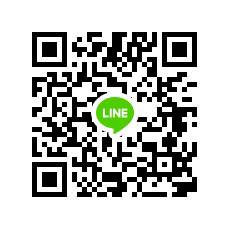 堂數日期授課時間課程進度/內容13/1(二)19:00-21:00日文五十音介紹平假名練習23/8(二)19:00-21:00日文片假名練習濁音、長音、拗音33/15(二)19:00-21:00Ｌ１どうぞよろしくお願いします。は～です。　是～は～ですか。是～嗎？は～ではありません。 不是43/22(二)19:00-21:00Ｌ１どうぞよろしくお願いします。の  名詞與名詞連接的助詞「的」は～で～は～です。 連接兩個句子こちら～です。 這位是…電話番号  電話號碼及數字練習53/29(二)19:00-21:00Ｌ２これはだれのお金ですか。も　助詞「也」的說明Aですか～Bですか。是A還是B？64/12(二)19:00-21:00Ｌ２これはだれのお金ですか。AとBは～です  A和B都是…これ、それ、あれ、どれ  指示詞「這、那、哪」的練習74/19(二)19:00-21:00Ｌ3デパートは何時から何時までですか。時間の言い方  時間的說法今何時ですか  現在幾點Ｌ3デパートは何時から何時までですか。～は～から～までです。從～到～84/26(二)19:00-21:00Ｌ3デパートは何時から何時までですか。方向、地點的練習～はどちらでしょうか。～在哪裡？95/3(二)19:00-21:00Ｌ4このりんごはいくつありますか。数字と値段の言い方  數字和價格的說法～はいくらですか    ～多少錢？Ｌ4このりんごはいくつありますか。数詞一  數詞一練習～はいくつありますか。～有幾個？105/10(二)19:00-21:00Ｌ4このりんごはいくつありますか。～をください   請給我～数詞二         數詞二練習～は［数詞］でいくらですか。～個一共多少錢？115/17(二)19:00-21:00L5 夏休みはいつからですか。暑假從什麼時候開始?   時間、日期、月份、星期的說法125/24(二)19:00-21:00L5 は～にあります。　 無生命的在　 は～います。　     有生命的在   方向、地點、事物的存在文法介紹135/31(二)19:00-21:00總複習堂數日期授課時間課程進度/內容13/4(五)19:00-21:00【1】あいさつ 寒暄【2】電気屋で（1） 在電器用品店
1.あります  有2.ありますか 有嗎3.どこですか 在哪裡4.あちらです 在那裡23/11(五)19:00-21:00電気屋（2）在電器用品店5.新しい電子辞書  新的電子辭典6.日本のです  日本的7.23800円  23800日幣*數字33/18(五)19:00-21:00【3】昨日の買い物（1）昨天的購物8.電子辞書ですね  電子辭典對吧9.きのう買いました 昨天買的10.ほしいです 想要43/25(五)19:00-21:00昨日の買い物（2）★動詞のグループ分け  動詞分類★動詞のて形  動詞て形11.駅まで行って  到車站12.バスで行きました  坐公車去的13.どこか行きましたか 有沒有去哪裡14.どこへも行きません 哪裡也不去54/1(五)19:00-21:00【4】上野の町（1）上野小鎮15.行きませんか  要不要去16.おもしろいところですよ  很有趣的地方哦17.駅の前  車站前18.公園があります  有公園19.行きましょう  去吧64/8(五)19:00-21:00上野の町（2）20.「アメ横」というところ 叫做阿美橫的地方21.「アメ横」は安い店が多いです     阿美橫有很多便宜的店22.安くておいしいです  又便宜又好吃74/15(五)19:00-21:00【5】まんが（1）漫畫  23.上手になりました  進步了24.読みたいです  想讀25.読みたいですから  因為想讀26.まんがが好きです  喜歡漫畫27.見に行きませんか  要不要去看★カレンダー  月曆84/22(五)19:00-21:00まんが（2）★動詞の辞書形   動詞辭書形28.まんがをかくことです。  畫漫畫★家族の呼び方  家人的稱呼★時間94/29(五)19:00-21:00【6】空港で（1）在機場29.買い物をしています  在買東西30.待ってください  請等一下31.チエックしてから  入住以後105/6(五)19:00-21:00空港で（2）★動詞のない形  動詞ない形32.入れないでください 請別加33.早く行きましょう  早點去吧★時間の長さ  時間的長度115/13(五)19:00-21:00【7】スキーとおんせん（1）滑雪和溫泉★動詞のた形   動詞た形34.スキーをしたり、おんせんに入ったり   滑滑雪、泡泡溫泉35.楽しかったですが  雖然有趣スキーとおんせん（2）36.スキーをしたあとで 泡完溫泉後37.朝ご飯を食べるまえに 吃早飯前38.雪を見ながら 一邊看雪39.楽しい旅行でした 快樂的旅行125/20(五)19:00-21:00【8】昼ごはん 午餐40.午後、いそがしい？  下午忙嗎41.鈴木くん、午後いそがしい？ 鈴木君，下午忙嗎?42.授業はないけど 沒有課可是43.もう食べた 已經吃了44.まだ食べていない 還沒吃45.木がたくさんある公園  有很多樹的公園135/27(五)19:00-21:00【9】便利なことば 方便的用語便利なことば1.助詞2.副詞3.接続詞4.接尾語